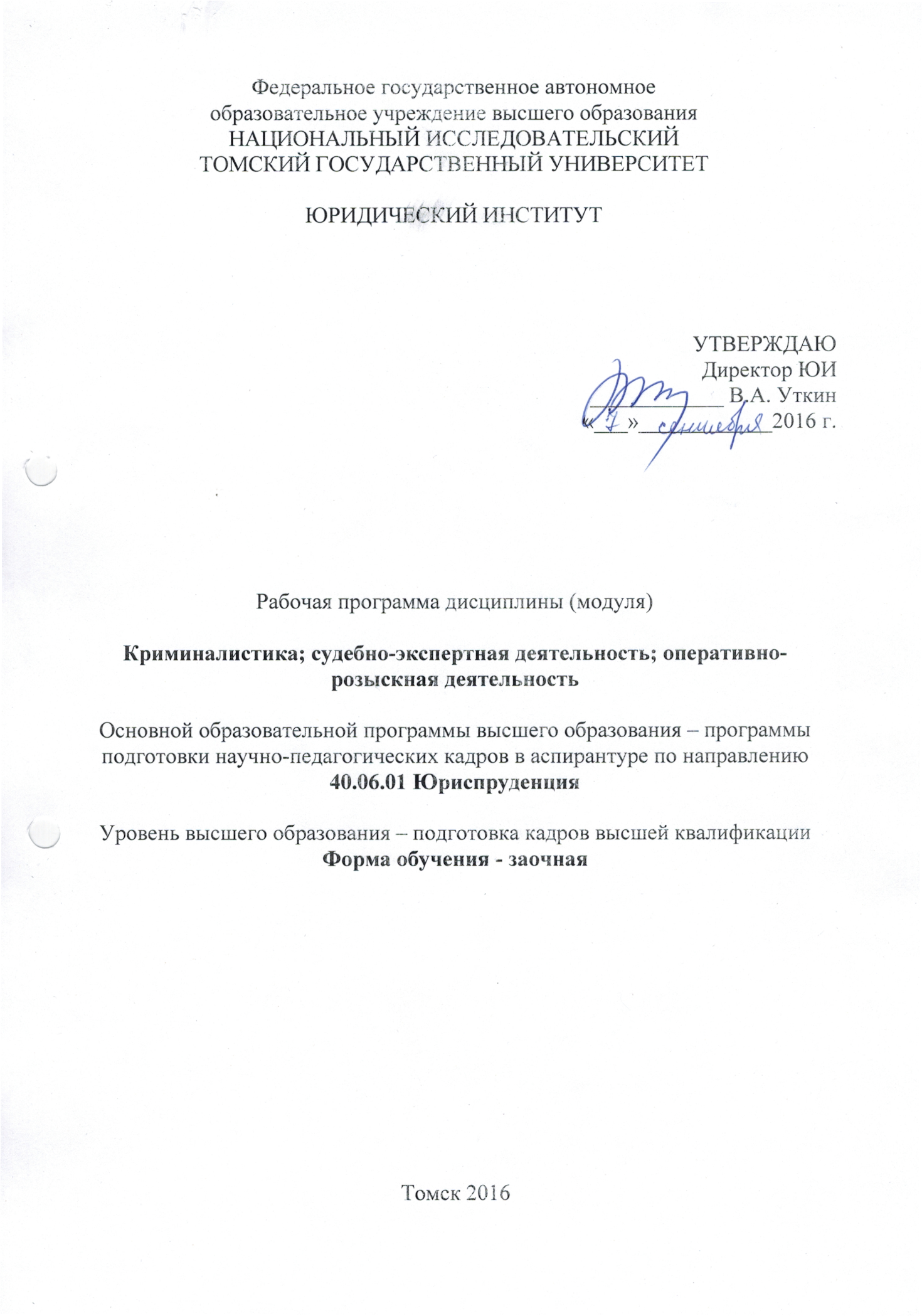 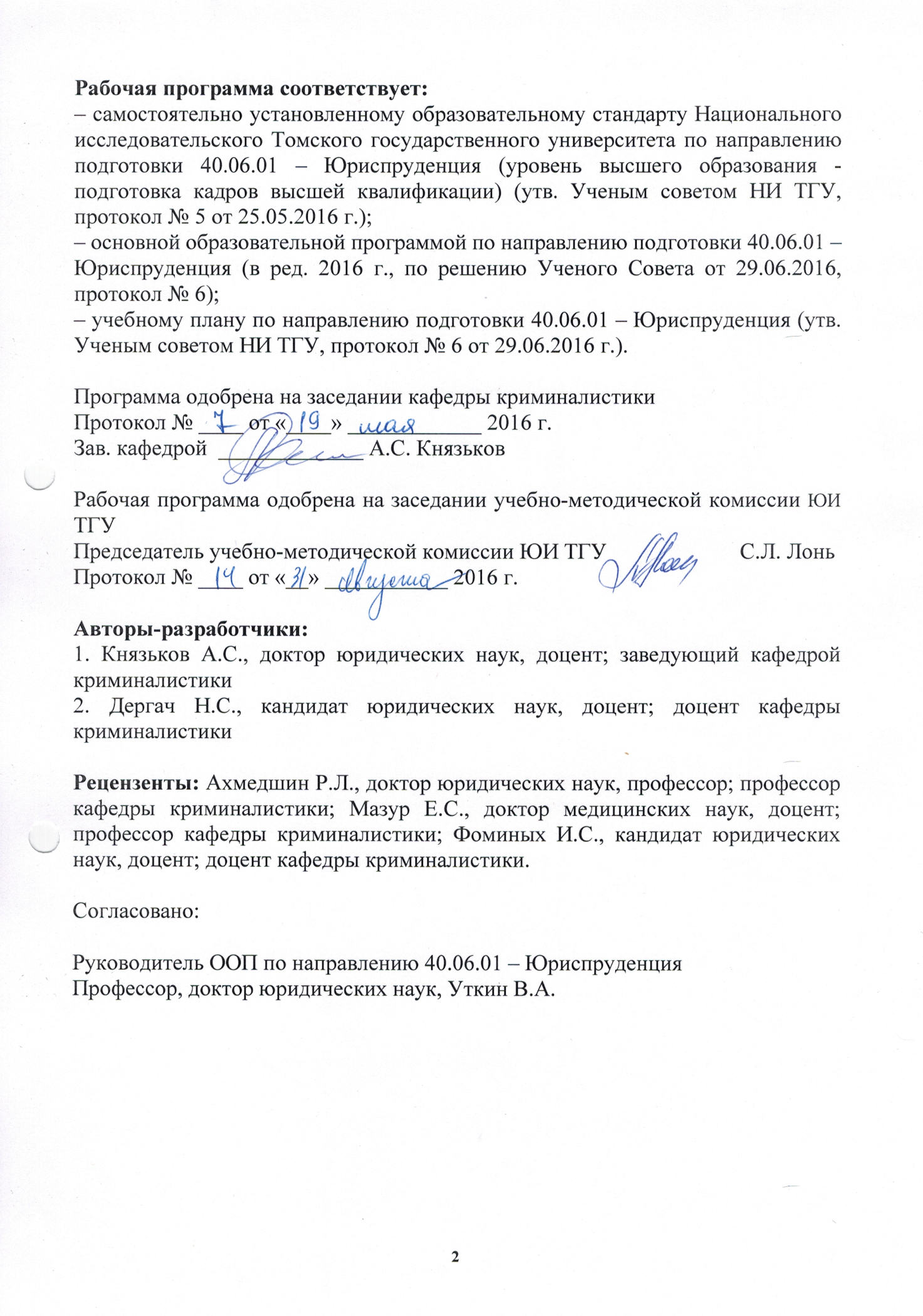 ЦЕЛЬ ОСВОЕНИЯ ДИСЦИПЛИНЫЦелью освоения дисциплины «Криминалистика; судебно-экспертная деятельность; оперативно-розыскная деятельность» является изучение наиболее важных теоретических аспектов современной криминалистики, судебно-экспертной и оперативно-розыскной видов деятельности; формирование у аспирантов и соискателей навыков научного анализа законодательства и специальной литература в сфере раскрытия, расследования и профилактики преступлений, как основы проведения фундаментальных и прикладных исследований в названных отраслях юридической науки, итогом которого должно стать успешное выполнение диссертационного исследования по выбранной теме. 2. МЕСТО ДИСЦИПЛИНЫ В СТРУКТУРЕ ООПДисциплина «Криминалистика; судебно-экспертная деятельность; оперативно-розыскная деятельность» относится к дисциплинам профиля вариативной части (В.1.5). Изучение указанной дисциплины базируется на знаниях, полученных аспирантами в ходе обучения по программам специалитета или магистратуры. Данная дисциплина создает необходимую базу для успешного освоения аспирантами последующих дисциплин вариативной части Блока 1 «Дисциплины (модули)», Блока 2 «Практики», Блока 3 «Научные исследования» и Блока 4 «Государственная итоговая аттестация (итоговая аттестация)» ООП аспирантуры.Общая трудоемкость дисциплины составляет 7 зачетные ед., 252 часа, из них 1 семестр – 2 зачетные единицы (дифференцированный зачет); 2 семестр – 1 зачетная единица; 3 семестр – 1 зачетная единица (дифференцированный зачет); 4 семестр – 3 зачетные единицы (кандидатский экзамен).3. Планируемые результаты обучения студентов, соотнесенные с планируемыми результатами освоения ООП4. ОБЪЕМ И СОДЕРЖАНИЕ ДИСЦИПЛИНЫ4.1 Объем дисциплины по видам учебных занятий4.2 Содержание дисциплины4.2.1. Лекционный курс 4.2.2. Практические занятия (не предусмотрены)4.2.3. Самостоятельная работа 4.3. Содержание разделов дисциплиныМетоды и формы организации обученияТехнологии интерактивного обучения.Интерактивное обучение предполагает многоаспектный характер учебного занятия, творческое взаимодействие всех его участников. Признаками интерактивной формы занятия являются:– деятельностный, активный способ познания явлений и ситуаций (ролевые игры, тренинги, разбор конкретных ситуаций, конструирование различных моделей поведения и т.д.);– совместный характер деятельности, основанный на взаимодействии преподавателя и аспиранта, а также аспирантов друг с другом, эффект творческого сотрудничества;– активная групповая рефлексия, совместная оценка полученных результатов и проектирование дальнейшего вектора исследовательской деятельности.Перечень учебно-методического обеспечения для самостоятельной работы обучающихся по дисциплинеСамостоятельная работа аспирантов-заочников осуществляется на протяжении всего изучения дисциплины в соответствии с утвержденной в учебном плане трудоемкостью. Внеаудиторная самостоятельная работа аспиранта-заочника включает в себя: подготовку к аудиторным занятиям; работу с библиотечным фондом, электронными справочными системами; изучение научной литературы и нормативных правовых актов; самостоятельное изучение отдельных тем дисциплины. Контроль самостоятельной работы обучающихся проводится периодически при освоении соответствующей темы в одной из следующих форм: проверка письменной работы или её устная защита. Аудиторная (контролируемая) самостоятельная работа аспирантов определяется учебным планом и представляет собой выполнение заданий под руководством преподавателя. Самостоятельная работа осуществляется при использовании источников рекомендуемой основной и дополнительной литературы, а также при обращении к материалам Интернет-ресурсов, указанных в рабочей программе дисциплины. Примерный перечень вопросов для самостоятельной работы аспирантов.Методы эмпирического и теоретического познания в криминалистике; общей теории судебно-экспертной деятельности, теории оперативно-розыскной деятельностиЭволюция представлений о системе криминалистики и теории оперативно-розыскной деятельностиТенденции развития общей теории судебно-экспертной деятельностиТенденции развития криминалистической тактики и криминалистической методикиАналитические и операциональные тактико-криминалистические средстваКриминалистическое учение о причиной-следственной связи Общетеоретические вопросы изучения личности в криминалистике. Проблемы структурирования личности преступникаКритерии специального знания в общей теории судебно-экспертной деятельностиПроблемы использования специальных знаний в ходе производства следственных действийОтражение категорий теории оперативно-розыскной деятельности в языке данной науки и в законодательстве об оперативно-розыскной деятельности.Этические основы оперативно-розыскной деятельностиОперативные и тактико-криминалистические операции.Примерный перечень заданий для самостоятельной работы аспирантов.Проанализируйте развитие общей теории судебно-экспертной деятельности и изменение характера её взаимосвязи с криминалистикой. Выделите основные положения законодательства о судебно-экспертной деятельности в Российской Федерации. Дайте оценку степени регламентации положений законодательства об оперативно-розыскной деятельности с точки зрения соблюдения прав и свобод граждан в ходе производства оперативно-розыскных мероприятий. 6. Фонд оценочных средств для проведения промежуточной аттестации по дисциплине.6.1. Перечень компетенций с указанием этапов их формирования в процессе освоения образовательной программы: – способность анализировать историю и современные тенденции развития юридической науки, отраслей права, правовых институтов (ПК-1)– способность выявлять современные направления научных исследований в юриспруденции (ПК-2)– способность проводить фундаментальные и прикладные исследования в соответствующей отрасли юридической науки (ПК-3)– способность к организации и осуществлению учебно-познавательной деятельности в определенной области правового регулирования (ПК-4)Основными этапами формирования указанных компетенций при изучении аспирантами дисциплины «Криминалистика; судебно-экспертная деятельность; оперативно-розыскная деятельность» являются последовательное изучение ими содержательно связанных между собой тем занятий. Изучение каждой темы предполагает овладение аспирантами необходимыми элементами компетенции на уровне требуемых знаний, умений, навыков. Оценка, полученная в ходе дифференцированного зачета и государственного экзамена, показывает степень успешности освоения аспирантами соответствующих компетенций.Паспорт фонда оценочных средств по дисциплинеПоказатели и критерии оценивания компетенций на различных этапах их формирования, описание шкал оценивания:а) Критерии оценивания ответов на дифференцированном зачете/экзамене.На дифференцированном зачете и государственном экзамене по дисциплине «Криминалистика; судебно-экспертная деятельность; оперативно-розыскная деятельность» уровень подготовки аспиранта оценивается по следующим критериям:– соответствие ответа изученному материалу, входившему в программу дисциплины;– дополнительные сведения, полученные аспирантом самостоятельно;– форма представления ответа, грамотность речи, логичность и последовательность изложения;– обоснованность, четкость, краткость изложения ответа;– умение ориентироваться в изученном материале, давать оценку тем или иным точкам зрения, а также сложившейся практике;– умение производить анализ излагаемых сведений;– умение аспиранта отыскать ошибку, допущенную при ответе; – аргументированность ответа.Результаты сдачи зачета и экзамена дифференцируются оценками «отлично», «хорошо», «удовлетворительно» и «неудовлетворительно».Критерии оценки уровня подготовки:–  Оценка «зачтено» («отлично») – аспирант глубоко и прочно усвоил весь программный материал, грамотно, последовательно его излагает, тесно увязывает с задачами и деятельностью правоохранительных органов и суда, правильно обосновывает принятые решения, умеет самостоятельно обобщать и излагать материал, не допускает ошибок; свободно отвечает на практико-ориентированные вопросы, демонстрируя тем самым отлично сформированные умения и навыки–  Оценка «зачтено» («хорошо») – аспирант твердо знает программный материал, грамотно и по существу его излагает, не допускает существенных неточностей в ответе на вопрос, способен самостоятельно отыскать ошибку, допущенную при ответе; справляется с предлагаемыми практико-ориентированными вопросами, демонстрируя тем самым приближающиеся к системно-сформированным умения и навыки– Оценка «зачтено» («удовлетворительно») – аспирант имеет поверхностные знания, проявляющиеся в том, что им усвоен только основной материал, без системно-образующих положений, допускает неточные формулировки; испытывает определенные трудности при ответах на практико-ориентированные вопросы, демонстрируя тем самым неустойчивые умения и навыки– Оценка «незачтено» («неудовлетворительно») – аспирант не знает значительной части программного материала, излагает их отрывочно (фрагментарно), вне логической последовательности, не владеет понятийным аппаратом, допускает существенные ошибки; не способен самостоятельно ответить на практико-ориентированные вопросы, демонстрируя тем самым фрагментарные умения и навыки. Примерный перечень вопросов к дифференцированному зачётуПервый семестрПрирода криминалистикиОбъектно-предметная область криминалистикиЧастные криминалистические теории (учения): понятие и место в системе криминалистического знанияПроблемные положения теории и практики криминалистической идентификацииЧастные криминалистические классификацииОбъекты технико-криминалистического исследованияТактико-криминалистические комбинации и операцииИсследование личности отдельных участников следственного действияОбщие положения криминалистической методикиЭлементы частной криминалистической характеристики преступленияТретий семестрОбъект и предмет теории оперативно-розыскной деятельностиМетодологическая основа теории оперативно-розыскной деятельностиЧастные оперативно-розыскные классификацииСоотношение и взаимосвязь розыскной деятельности следователя и оперативно-розыскной деятельностиОперативно-розыскная ситуацияОперативно-розыскная тактическая задачаОперативно-розыскное тактическое решениеПроблемные вопросы структуры оперативно-розыскной методикиОперативно-розыскное обеспечение защиты свидетелей по уголовным деламОперативно-розыскное обеспечение судебного разбирательства Примерный перечень вопросов к кандидатскому экзаменуКриминалистикаСовременные представления об объекте и предмете криминалистикиПроблемы построения системы криминалистической наукиСовременное состояние общей теории криминалистикиСовременное состояние и тенденции развития криминалистических теорий (учений)Методологические вопросы криминалистической науки Проблемы теории и практики криминалистической идентификацииСистема криминалистической техники и тенденции ее развитияСовременное состояние и тенденции развития технико-криминалистических средств, методов и форм их использования при работе с объектами – носителями криминалистически значимой информацииИнформационное обеспечение использования данных криминалистической науки в раскрытии, расследовании и предупреждении преступленийСовременные представления о системе криминалистической тактикиПроблемные положения тактического приема, тактической комбинации и тактической операции как операциональных тактико-криминалистических средствПроблемные положения следственной версии, следственной ситуации, криминалистической характеристики преступления, тактической задачи и тактического решения как аналитических тактико-криминалистических средствСовременные представления о содержании тактики производства следственных действийСовременное состояние и тенденции развития криминалистической методикиКлассификации частных криминалистических методикПроблемы построения частных криминалистических методикПроблемы теории и практики расследования должностных преступленийПроблемы теории и практики расследования насильственных преступленийПроблемы теории и практики расследования преступлений против собственностиПроблемы теории и практики преодоления противодействия расследованию преступленийСудебно-экспертная деятельностьСовременные представления о предмете и системе общей теории судебной экспертизыЧастные экспертные теорииПонятие специальных знаний. Место юридических знаний в системе экспертных знанийФормы использования специальных знаний в юрисдикционных процессахПроблемы классификации судебных экспертизЭкспертные задачи, их классификация и содержаниеУчение об объектах судебно-экспертной деятельности: современное состояние и тенденции развития Учение о методах судебно-экспертной деятельности: современное состояние и тенденции развитияСовременные представления об экспертных методикахСовременное состояние и тенденции развития частных судебно-экспертных теорий (учений)Процессуальные и непроцессуальные формы участия специалиста в юрисдикционных процессахПроблемы компетентности судебного экспертаПредмет судебной экспертизыСтадии судебной экспертизыИспользование справочно-вспомогательных учетов, натурных коллекций, эталонов, картотек, атласов, баз данных как источников информации в судебно-экспертной деятельностиЭкспертная инициатива судебного экспертаПроблемы содержания и формы заключения экспертаВыводы эксперта и их оценкаЭкспертные ошибки: виды, способы выявления и устраненияПринципы, задачи и формы экспертной профилактики правонарушенийОперативно-розыскная деятельностьСовременные представления о предмете и системе теории оперативно-розыскной деятельностиПонятие и задачи оперативно-розыскной деятельностиКатегории науки оперативно-розыскной деятельности Частные оперативно-розыскные теорииМетодологические основы теории оперативно-розыскной деятельностиПравовые основы оперативно-розыскной деятельностиЭтические основы оперативно-розыскной деятельностиОрганизационно-тактические формы содействия граждан оперативно-розыскным подразделениямОперативно-розыскная систематикаСовременное состояние оперативно-розыскных средств и методовФормирование и использование оперативных учетовОперативно-розыскная деятельность в системе розыскной деятельностиСовременное представление о системе оперативно-розыскной тактикиТеоретические и прикладные вопросы оперативно-розыскного обеспечения уголовного судопроизводстваПроблемы взаимодействия оперативно-розыскных подразделений со следственными органами и иными подразделениями правоохранительных органовПроблемы доказательственного значения сведений, полученных в ходе оперативно-розыскной деятельностиСоблюдение прав и свобод граждан при осуществлении оперативно-розыскной деятельностиОсобенности оперативно-розыскной методики раскрытия и расследования преступлений, совершенных преступным сообществом (преступной организацией)Оперативно-розыскные пути и способы нейтрализации криминального противодействия раскрытию и расследованию преступлений Возможности сотрудничества оперативно-розыскных подразделений с правоохранительными органами иных государств и Интерполом.Экзаменационный билет состоит из двух частей. Первая часть включает три теоретических вопроса, по одному из вопросов отраслевых наук, включенных в специальность 12.00.12 – криминалистика: судебно-экспертная деятельность; оперативно-розыскная деятельность. Вторая часть билета представлена вопросами, относящимися к теме диссертации конкретного аспиранта. Критерии оценки ответа изложены при описании шкалы оценивания на дифференцированном зачете /экзамене.Учебно-методическое и информационное обеспечение дисциплины Основная литератураАхмедшин Р.Л. Криминалистическая характеристика личности преступника. – Томск: Изд-во Том. ун-та, 2005.Белкин, Р.С. Курс криминалистики в 3 т. Т. 1: Общая теория криминалистики / Р.С. Белкин. – М.: Юристъ, 1997. – 408 с. Белкин, Р.С. Курс криминалистики в 3 т. Т. 2: Частные криминалистические теории / Р.С. Белкин. – М.: Юристъ, 1997. – 464 с.Белкин, Р.С. Курс криминалистики. В 3 т. Т. 3: Криминалистические средства, приемы и рекомендации / Р.С. Белкин. – М.: Юристъ, 1997. – 480 с.Ведерников Н.Т. Избранные труды. – Т. 1.– Томск: Изд-во Том. ун-та, 2009. – 250с.Ведерников Н.Т. Избранные труды. – Т. 2.– Томск: Изд-во Том. ун-та, 2014. – 236с.Князьков А.С. Криминалистика: курс лекций / под ред. проф. Н.Т. Ведерникова. – Томск: ТМЛ-Пресс, 2008. – 1128с.Князьков А.С. Концептуальные положения тактического приема / А.С. Князьков. – Томск: Изд-во Том. ун-та, 2012. – 190 с.Князьков А.С. Аналитические тактико-криминалистические средства досудебного производства / А.С. Князьков. – Томск: Изд-во Том. ун-та, 2013. – 164 с.Кривошеин И.Т. Методологические проблемы криминалистической методики (Этап становления). – Томск: ТМЛ-Пресс, 2010. – 368с.Дополнительная литератураВолчецкая Т.С. Криминалистическая ситуалогия: дис. …д-ра юрид. наук. – М., 1997. – 395 с. Волынский В.А. Закономерности и тенденции развития криминалистической техники (Исторический, гносеологический и социальный аспекты проблемы): дис. …д-ра юрид. наук. М., 2001. 417с.Ким Д.В. Проблемы теории и практики разрешения криминалистических ситуаций в процессе раскрытия, предварительного расследования и судебного рассмотрения уголовного дела: дис. …д-ра юрид. наук. – Барнаул, 2009. – 428 с.Зайцева Е.А. Концепция развития института судебной экспертизы в условиях состязательного уголовного судопроизводства: дис. ...д-ра юрид. наук. –  М., 2008. – 741с.Ефремов А.М Обеспечение прав и свобод человека и гражданина в оперативно-розыскной деятельности: теоретические и прикладные проблемы: дис. …д-ра юрид. наук. СПб, 2001. – 417с.Захарцев С.И. Теория и правовая регламентация оперативно-розыскных мероприятий: дис. …д-ра юрид. наук. – 397с.Зникин В.К. Научные основы оперативно-розыскного обеспечения раскрытия и расследования преступлений: дис. …д-ра юрид. наук. Нижний Новгород, 2006. – 442с.Коновалов С.И. Теоретики-методологические основы криминалистики: дис. …д-ра юрид. наук. Волгоград, 2001. 272с. // diss. rsl.ru Тишутина И.В Преодоление противодействия расследованию организованной преступной деятельности (организационные, правовые и тактические основы): дис. …д-ра юрид. наук. – М., 2013. – 490с.7.3. Интернет- ресурсы:http:// www. elibrary.ruhttp:// www.  lawlibrary.ruhttp:// www. law.edu.ru7.4. Базы данных, информационно-справочные и поисковые системы:Справочно-правовые системы «Гарант», «КонсультантПлюс», «Кодекс».7.5.  Ресурсы информационно-телекоммуникационной сети ИнтернетОфициальный сайт Государственной Думы Федерального Собрания Российской Федерации (http://www.duma.gov.ru/);Официальный сайт Совета Федерации Федерального Собрания Российской Федерации (http://www.council.gov.ru/);Официальный сайт Президента Российской Федерации (http://kremlin.ru/);Официальный сайт Правительства Российской Федерации (http://www.government.ru/);Официальный сайт Федеральной антимонопольной службы Российской Федерации (http://www.fas.gov.ru);Официальный сайт Федеральной службы по тарифам Российской Федерации (http://www.fstrf.ru);Журнал «Российская Федерация: сегодня» Федерального Собрания Российской Федерации (http://www.russia-today.ru/);Официальный интернет-портал правовой информации Государственной системы правовой информации (http://www.pravo.gov.ru/);Парламентская газета Федерального Собрания Российской Федерации (http://www.pnp.ru/);База информационно-аналитических материалов Государственной Думы ФС РФ (http://iam.duma.gov.ru/);Официальный сайт Конституционного Суда Российской Федерации (http://www.ksrf.ru/).Материально-техническое обеспечение дисциплины Представлено стандартно оборудованными лекционными аудиториями, а также учебными классами криминалистической лаборатории. В распоряжении аспирантов имеются установки для демонстраций основных положений курса, а также мультимедийное и компьютерное оборудование, позволяющие организовать презентации.Методические указания по освоению дисциплиныРабота по освоению дисциплины «Криминалистика; судебно-экспертная деятельность; оперативно-розыскная деятельность» предполагает задействование внутрисистемных связей данной дисциплины, а также её связей с другими дисциплинами ООП, прежде всего дисциплинами «Уголовное право и криминология; уголовно-исполнительное право» и «Актуальные вопросы теории и практики уголовного процесса». При этом необходимо руководствоваться прежде всего принципом междисциплинарной связи, на котором выстраивается отмеченная взаимосвязь. Успешное усвоение предлагаемого материала предполагает выяснение аспирантом сущностных сторон анализируемых явлений и построение на этой основе развернутого изложения соответствующих положений.   Основным методологическим и методическим началом работы по освоению указанной дисциплины является постоянное увязывание знаний, умений и навыков в единую дидактическую единицу, позволяющую корректировать овладение аспирантом отдельным элементом, например, умением.Кроме того, следует исходить из взаимосвязи аудиторных занятий и самостоятельной работы аспиранта, учитывая, что последний вид занятий формирует навык анализа концептуальных положений криминалистики, общей теории судебной экспертизы и теории оперативно-розыскной деятельности, выявления актуальных вопросов правоприменительной деятельности, требующих соответствующей научной концептуализации, умения оценивать степень разработанности проблематики в контексте выбранной для исследования темы,  а также овладевать другими элементами формируемых компетенций.Наличие различных частей компетенции – знаний, умений, навыков –  предполагает постоянный учет положений лекционного материала при ответах на вопросы семинарского занятия. Рассматривая знания как основу формирования умений и навыков, особое внимание нужно уделять понятийному аппарату криминалистики, общей теории судебно-экспертной деятельности и теории оперативно-розыскной деятельности.  В процессе освоения дисциплины «Криминалистика; судебно-экспертная деятельность; оперативно-розыскная деятельность» аспирант должен обратить внимание на рекомендованную к изучению основную и дополнительную литературу. Указанная литература представлена трудами ведущих ученых, позволяющими сформировать целостное знание важнейших вопросов отраслей знаний, образующих научную специальность 12.00.12. В силу ограниченных возможностей перечислить рекомендованные источники за их рамками остались многочисленные труды ученых Юридического института Томского государственного университета. В определенной мере они могут быть найдены на сайте ЮИ ТГУ.  В равной мере могут быть использованы сайты и других учреждений высшего образования.При работе со словарями нужно учитывать два основных момента: во-первых, в общих словарях дается общеупотребительное значение слов, которое не может заменить собой доктринальное определение того или иного явления, во-вторых, в специальных словарях его составитель следует тому или иному научному подходу, что получает соответствующее выражение в раскрытии содержания термина. Вместе с тем, в последнем случае у аспиранта появляется возможность оценить научную позицию составителя словаря и использовать её при подготовке к занятиям, сдаче государственного экзамена, а также выполнении диссертационного исследования.Сведения о переутверждении рабочей программы** Рабочая программа переутверждена на 20__/___ учебный год на заседании кафедры (протокол от ___________ №________) без изменений / с изменениями (протокол изменений на 20__/__ учебный год прилагается).** Рабочая программа переутверждена на 20__/___ учебный год на заседании кафедры (протокол от ___________ №________) без изменений / с изменениями (протокол изменений на 20__/__ учебный год прилагается).** Рабочая программа переутверждена на 20__/___ учебный год на заседании кафедры (протокол от ___________ №________) без изменений / с изменениями (протокол изменений на 20__/__ учебный год прилагается).** Рабочая программа переутверждена на 20__/___ учебный год на заседании кафедры (протокол от ___________ №________) без изменений / с изменениями (протокол изменений на 20__/__ учебный год прилагается).** Рабочая программа переутверждена на 20__/___ учебный год на заседании кафедры (протокол от ___________ №________) без изменений / с изменениями (протокол изменений на 20__/__ учебный год прилагается)Формируемые компетенцииПланируемые результаты обучения по дисциплине (модулю)Планируемые результаты обучения по дисциплине (модулю)Планируемые результаты обучения по дисциплине (модулю)Формируемые компетенциизнатьуметьвладетьспособность анализировать историю и современные тенденции развития юридической науки, отраслей права, правовых институтов (ПК-1)историю развития криминалистики, общей теории судебной экспертизы и теории оперативно-розыскной деятельностианализировать концептуальные положения, представленные в криминалистике, общей теории судебной экспертизы и теории оперативно-розыскной деятельности современными средствами познания сущности изучаемых криминалистикой, общей теорией судебной экспертизы и теорией оперативно-розыскной деятельности явлений в их взаимосвязи  друг с другомспособность выявлять современные направления научных исследований в юриспруденции (ПК-2)современное состояние теории криминалистики, судебно-экспертной и оперативно-розыскной деятельности  выявлять актуальные вопросы правоприменительной деятельности, требующие  соответствующей научной концептуализации навыками оценки степени разработанности проблематики в контексте выбранной для исследования темы  способность проводить фундаментальные и прикладные исследования в соответствующей отрасли юридической науки (ПК-3)теоретические и методологические проблемы  криминалистики, судебно-экспертной и оперативно-розыскной деятельности  применять основные процедуры теоретико-прикладного исследования навыками постановки цели и задач исследования, определения научной новизны результатов исследования и основных положений, требующих их публичной защиты способность к организации и осуществлению учебно-познавательной деятельности в определенной области правового регулирования (ПК-4)специфику преподавания юриспруденции в высших учебных заведениях  структурировать предмет соответствующей учебной дисциплины навыками организации и осуществления учебно-познавательной деятельности в определенной сфере правоприменительной деятельности Наименование разделов и темВсего (час)Контактная работа (час)Контактная работа (час)Контактная работа (час)СРС (час)СеместрФорма контроля успеваемостиНаименование разделов и темВсего (час)лекцииИндивидуальные консультацииКонтрольСРС (час)СеместрФорма контроля успеваемостиКриминалистика888--801Зачет с оценкойСудебно-экспертная деятельность644--602Оперативно-розыскная деятельность 644--603Зачет с оценкой4Кандидатский экзаменВСЕГО:21616--200№ п/пТемаОчная форма, часЗаочная форма, часФормируемые компетенцииКриминалистика168ПК-1, ПК-2, ПК-3, ПК-4 Судебно-экспертная деятельность124ПК-1, ПК-2, ПК-3, ПК-4Оперативно-розыскная деятельность124ПК-1, ПК-2, ПК-3, ПК-4№ п/пТемаОчная форма,часЗаочная форма, часФорма контроляФормируемые компетенцииКриминалистика80письменное заданиеПК-1, ПК-2, ПК-3, ПК-4Судебно-экспертная деятельность60письменное заданиеПК-1, ПК-2, ПК-3, ПК-4Оперативно-розыскная деятельность 60письменное заданиеПК-1, ПК-2, ПК-3, ПК-4№ п/пНаименование раздела (темы) дисциплиныСодержание раздела (темы) дисциплины(дидактические единицы)1КриминалистикаГенезис, история и современное представление о природе криминалистики, её объектно-предметной области, системе, задачах, функциях и законах развития.  Взаимосвязь криминалистики и общей теории судебной экспертизы. Современное состояние и тенденции развития частных криминалистических теорий. Категории криминалистики. Криминалистическая систематика. Современное состояние и тенденции развития технико-криминалистических средств и форм их использования при работе с объектами-носителями криминалистически значимой информации. Информационное обеспечение использования данных криминалистической науки в раскрытии, расследовании и предупреждении преступлений. Современное состояние и тенденции развития криминалистической тактики: система криминалистической тактики, её взаимосвязь с общей теорией криминалистики и криминалистической методикой; тактико-криминалистические средства, тактика производства отдельных следственных действий. Розыскная деятельность следователя. Современное состояние и тенденции развития криминалистической методики: система криминалистической методики, её взаимосвязь с уголовным и уголовно-процессуальным правом; методико-криминалистические средства; организация расследования преступления. Классификации частных криминалистических методик. Частные криминалистические методики расследования преступлений. Противодействие расследованию преступлений и способы его преодоления. 2Судебно-экспертная деятельностьГенезис, история и современное состояние общей теории судебной экспертизы. Объектно-предметной область, система, задачи, функции, природа и законы развития общей теории судебной экспертизы.  Специальные знания и формы их использования в раскрытии и расследовании преступлений. Использование специальных знаний в гражданском, арбитражном процессе, в деятельности Конституционного Суда Российской Федерации, в производстве по делам об административных правонарушениях. Категории общей теории судебной экспертизы.  Частные теории судебной экспертизы. Классификации судебных экспертиз. Экспертные задачи Экспертные методики. Выводы эксперта и его оценка. Экспертные ошибки и их причины. Экспертная профилактика. Проблемы государственной и негосударственной судебно-экспертной деятельности.3Оперативно-розыскная деятельностьГенезис, история и современное представление о природе теории оперативно-розыскной деятельности, её объектно-предметной области, системе, задачах, функциях и законах развития.  Взаимосвязь криминалистики и теории оперативно-розыскной деятельности. Методология исследования проблем оперативно-розыскной деятельности. Система теории оперативно-розыскной деятельности; частные оперативно-розыскные классификации. Категории науки оперативно-розыскной деятельности и их отражение в языке оперативно-розыскной деятельности.  Современное состояние и тенденции развития оперативно-розыскных методов, средств и форм. Формирование и использование оперативных учетов. Информационно-аналитическое обеспечение оперативно-розыскной деятельности. Современное представление о содержании тактики оперативно-розыскной деятельности (оперативно-розыскной прием, оперативно-розыскная ситуация, оперативно-розыскная задача, оперативно-розыскное решение, оперативно-розыскной риск, оперативно-розыскные комбинации и операции).Место оперативно-розыскной деятельности в розыскной деятельности правоохранительных органов. Современные формы взаимодействия сотрудника органа, осуществляющего оперативно-розыскную деятельность, со следователем и иными должностными лицами правоохранительных органов. Сотрудничество с правоохранительными органами иных государств и Интерполом. Проблемы развития оперативно-розыскной методики как раздела науки оперативно-розыскной деятельности. Проблемы обеспечения законности в оперативно-розыскной деятельности; этические положения оперативно-розыскной деятельности. Оперативно-розыскные возможности выявления противодействия расследованию преступлений и его преодоления.№ п/пКонтролируемые разделы, темы дисциплиныРезультаты по разделамРезультаты по разделамРезультаты по разделамНаименование оценочного средства№ п/пКонтролируемые разделы, темы дисциплинызнатьуметьвладетьНаименование оценочного средства1Криминалистикаосновные  проблемы криминалистической теории и практики, подходы к их решению аргументировать собственный взгляд на возможность решения теоретических и практических проблем криминалистики; использовать приобретенные знания в своей научной деятельности; свободно ориентироваться в действующем законодательстве и в современной научной литературе по вопросам криминалистикинавыками задействования современного методологического инструментария криминалистики  опрос на экзамене2Судебно-экспертная деятельностьосновные  проблемы теории и практики судебно-экспертной деятельности, подходы к их решениюаргументировать собственный взгляд на возможность решения теоретических и практических проблем судебно-экспертной деятельности; использовать приобретенные знания в своей научной деятельности; свободно ориентироваться в действующем законодательстве и в современной научной литературе по вопросам судебно-экспертной деятельностинавыками задействования современного методологического инструментария общей теории судебно-экспертной деятельности  опрос на экзамене3Оперативно-розыскная деятельностьосновные  проблемы теории и практики оперативно-розыскной деятельности и подходы к их решениюаргументировать собственный взгляд на возможность решения теоретических и практических проблем оперативно-розыскной деятельности; использовать приобретенные знания в своей научной деятельности; свободно ориентироваться в действующем законодательстве и в современной научной литературе по вопросам оперативно-розыскной деятельностинавыками задействования современного методологического инструментария теории оперативно-розыскной деятельности  опрос на экзамене